Обращения Д7  от звукаДля того, чтобы уметь строить доминантсептаккорд и его обращения от данного звука, необходимо знать порядок расположения интервалов, составляющих эти аккорды:Д7— б.З+м.З+м.З; на V ступениД65 — м.З+м.З+б.2; на VIIД43 —м.З+б.2+б.З; на IIД2 — 6.2+б.З+м.З; на IVПримеры построения Д7 от звука ре с разрешением в мажор и минор гармонический: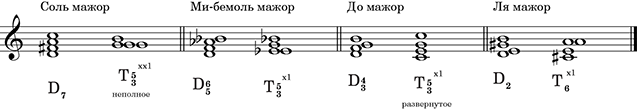 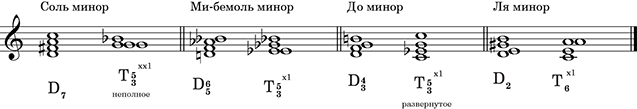 